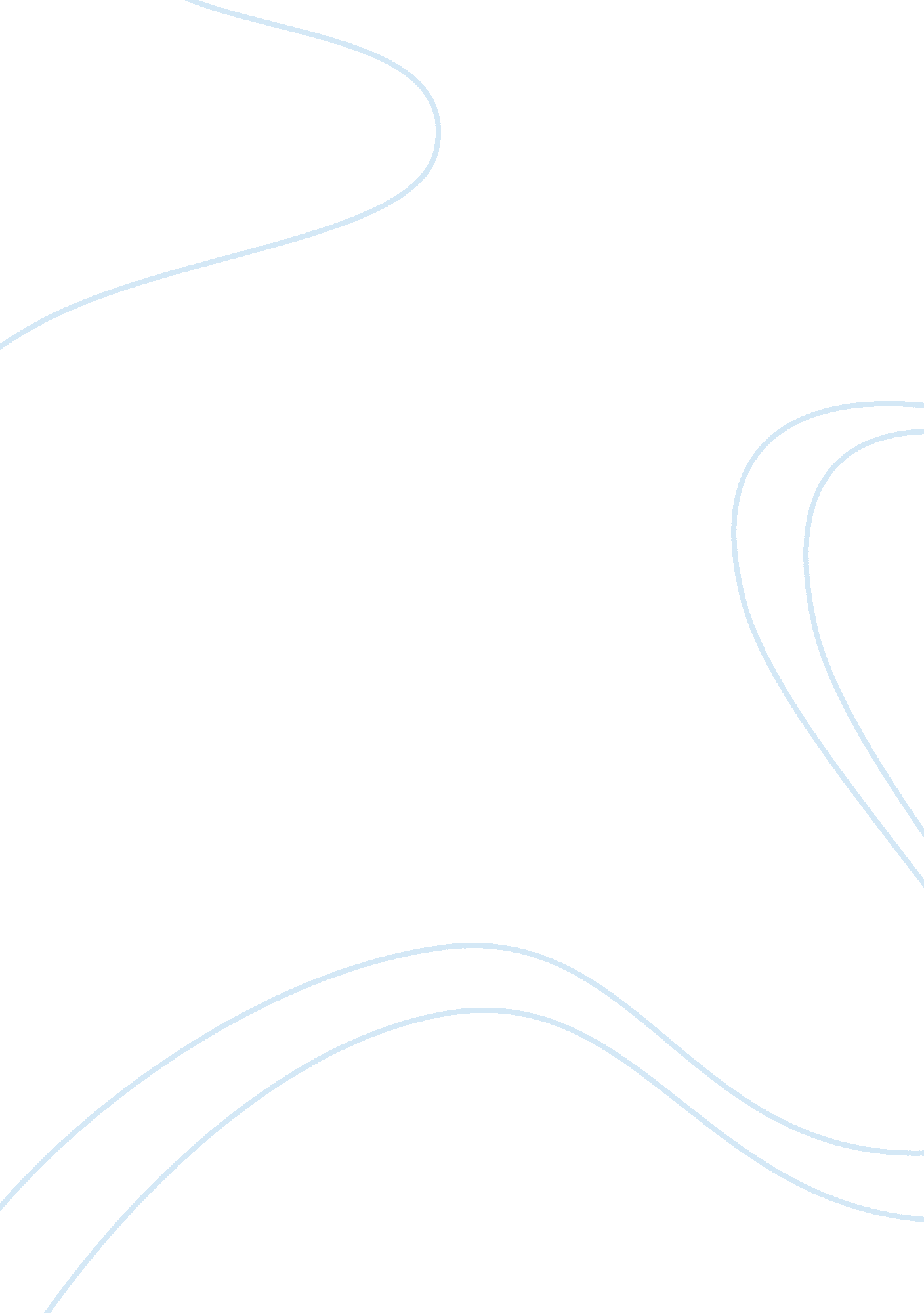 Consulting for entertainment weekly q.4Finance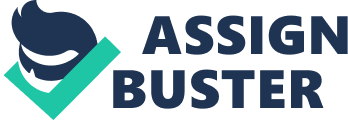 Topic: CONSULTING FOR ENTERTAINMENT WEEKLY Q. 4 Explain the relevance of Disney’s custom, practice, and usage of declining to give voice performers participation deals. How does the testimony affect the interpretation of the parties’ intent on entering the contract? 
Based on the contract entered between Singer Peggy Lee and Disney, it can be observed that Lee was entitled only to a right of residue payment of 12. 5 percent from revenues earned by Disney in distribution of movies in the domestic and international markets. The relevance of this case is that the contract gave Disney the rights of distributing film and any other innovation that was to be invented. In this case, it can be observed that Disney started distributing videocassette and gave Lee the residue amount of 125% as agreed. However, Lee was dissatisfied because she felt that Lee was violating the contract. Disney defended himself by asserting that it is their policy not to allow profit sharing on voice participation deals. In addition, Disney gave evidence from other people who they had entered the contract with to substantiate his argument. Therefore, based on this case it can be observed that Lee was not aware that the agreement allowed Disney to make profits by distributing any other innovation such as cassettes recording. In addition, the contract was aimed at protecting Disney because it gave him absolute right of ownership on the recording (Bouckaert and Boudewijn, p. 28). 
The testimony affects the interpretation of the parties’ intent on entering into the contract in that it violated one of the elements of a valid contract which states that for a contract to be valid there must be an intention of the contracting parties to create a binding relationship. In this case, there was no binding relationship between the two parties. This is because Disney had an absolute right over Lee. In addition, Disney was not willing to create a binding relationship that could have been enforced by the law (Ryan, Daniel, p. 8). 
Works Cited 
Bouckaert and Boudewijn. Property Law and Economics. Cheltenham, UK: Edward Elgar, 2010. Internet resource. 
Ryan, Daniel P. Essential Principles of Contract and Sales Law in the Northern Pacific: Federated States of Micronesia, the Republics of Palau and the Marshall Islands, and the United States Territories. New York: universe, 2005. Print. 